Ёлочка – зелёная иголочка!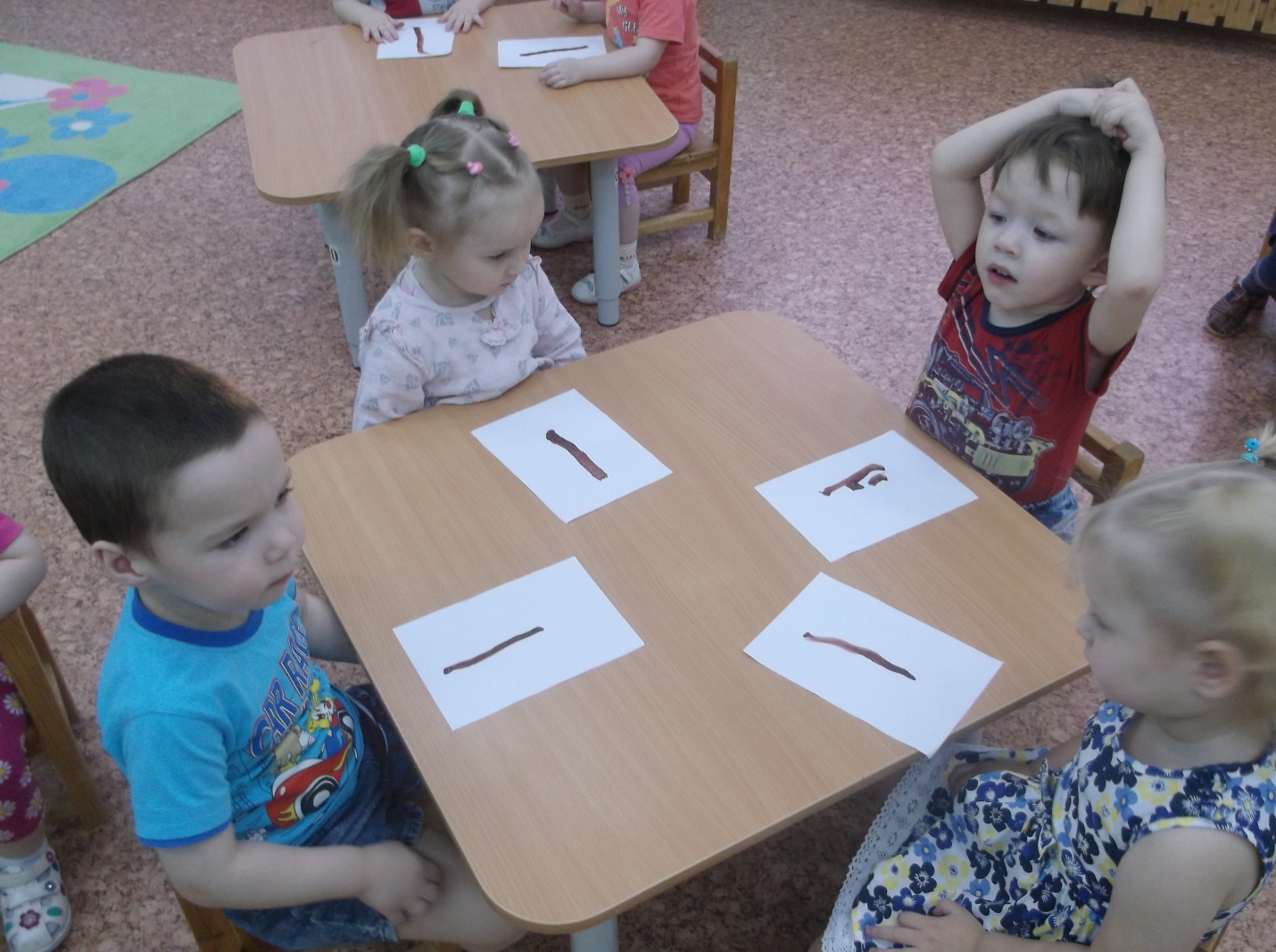 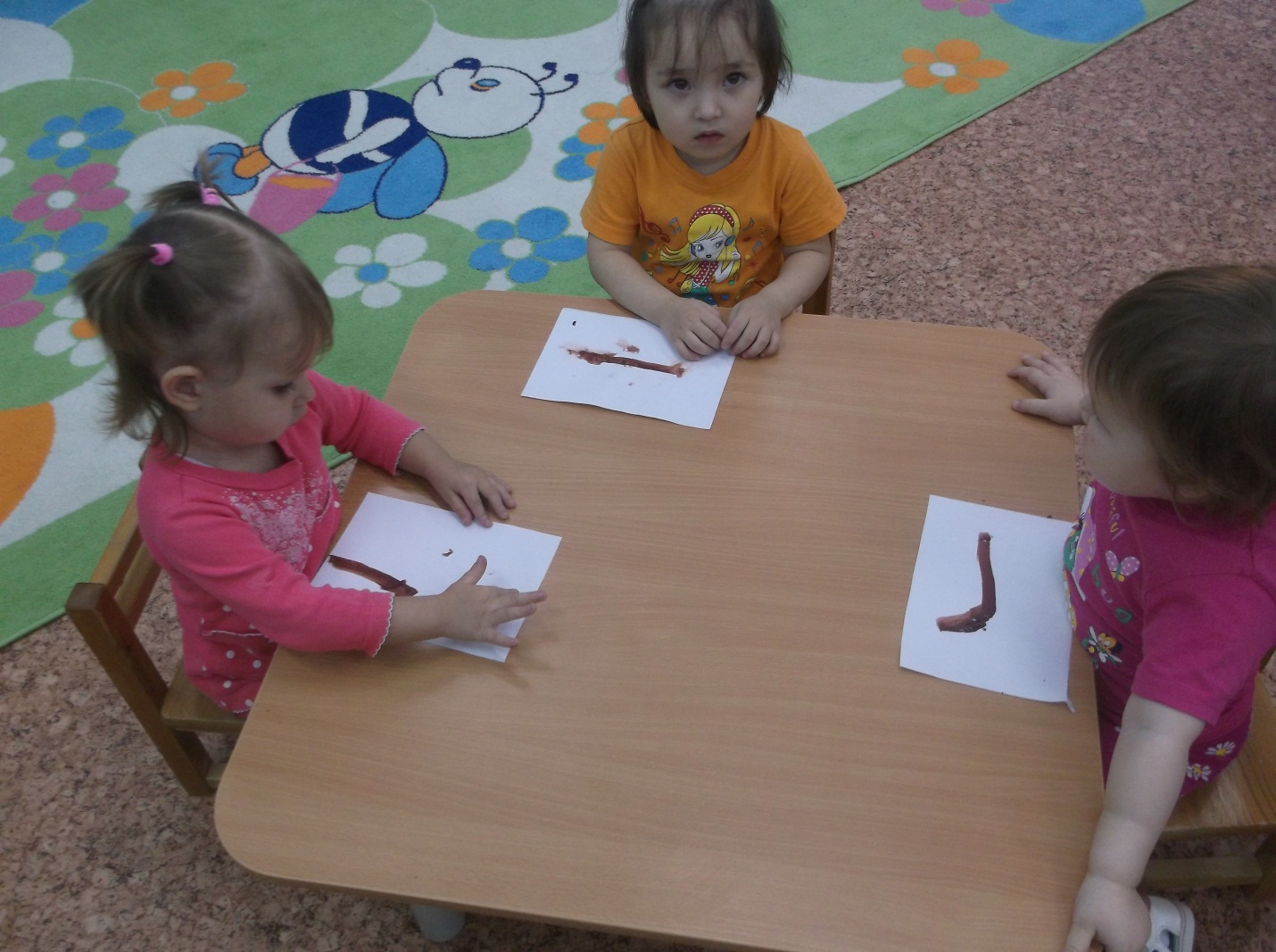 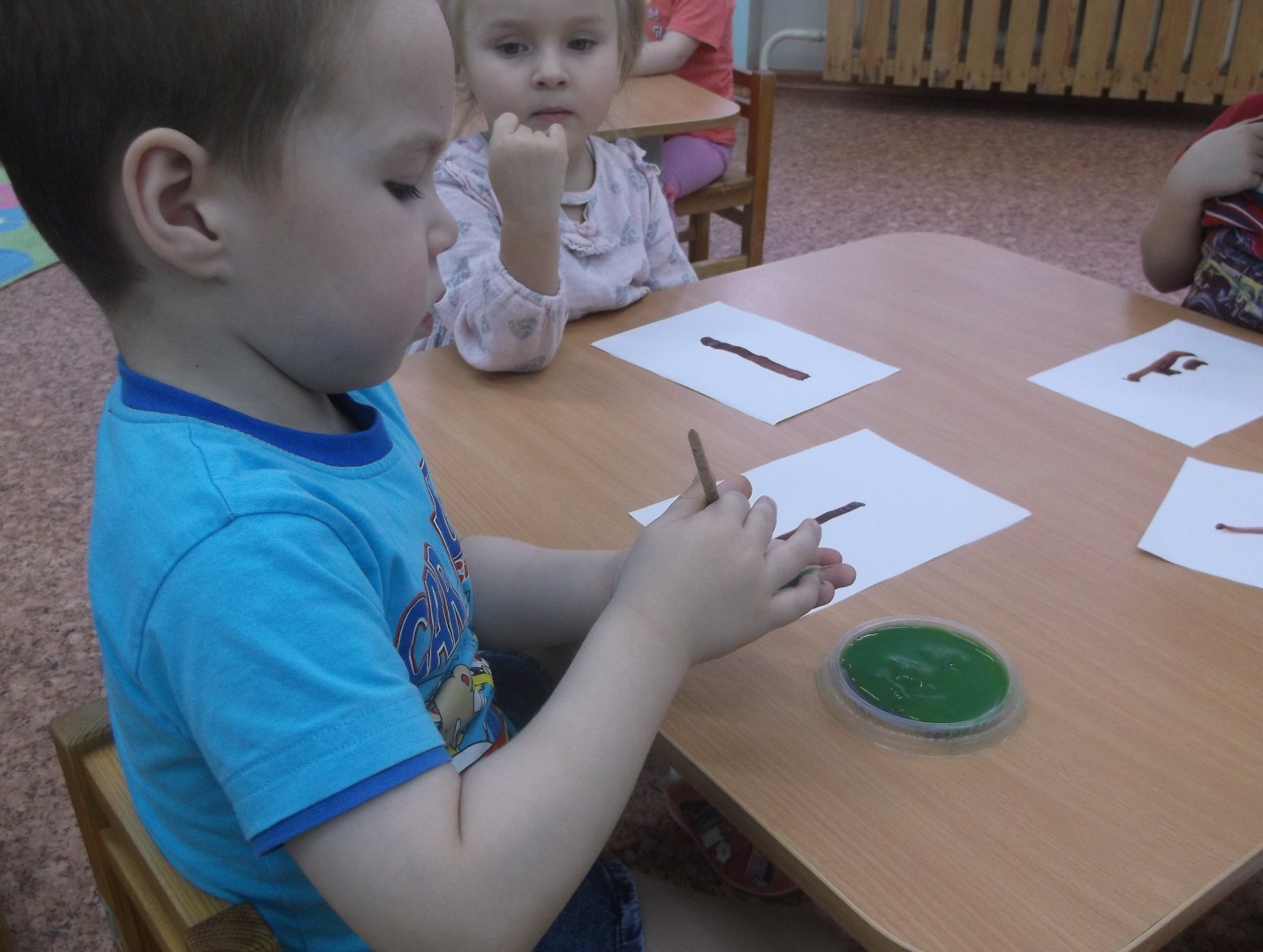 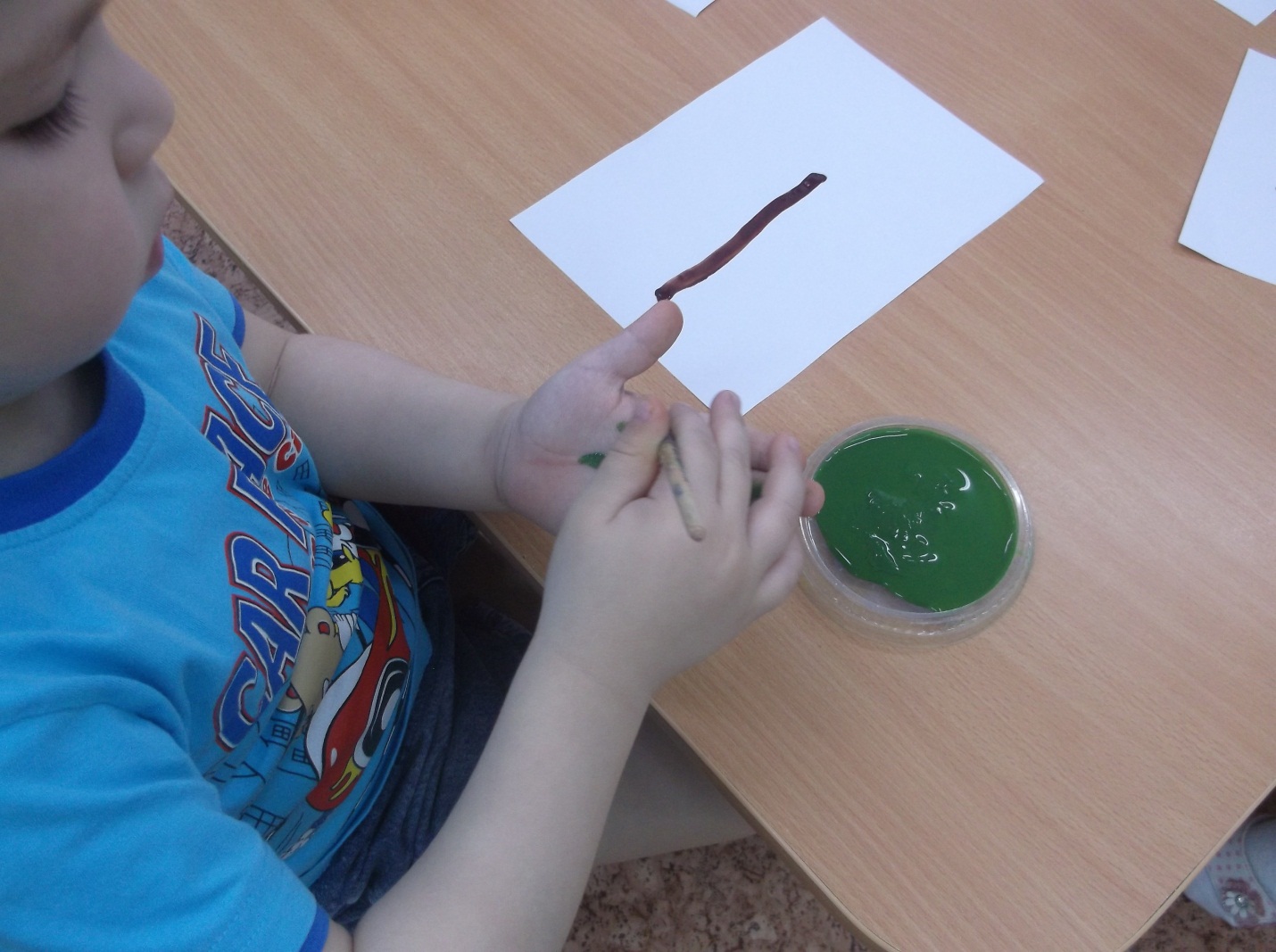 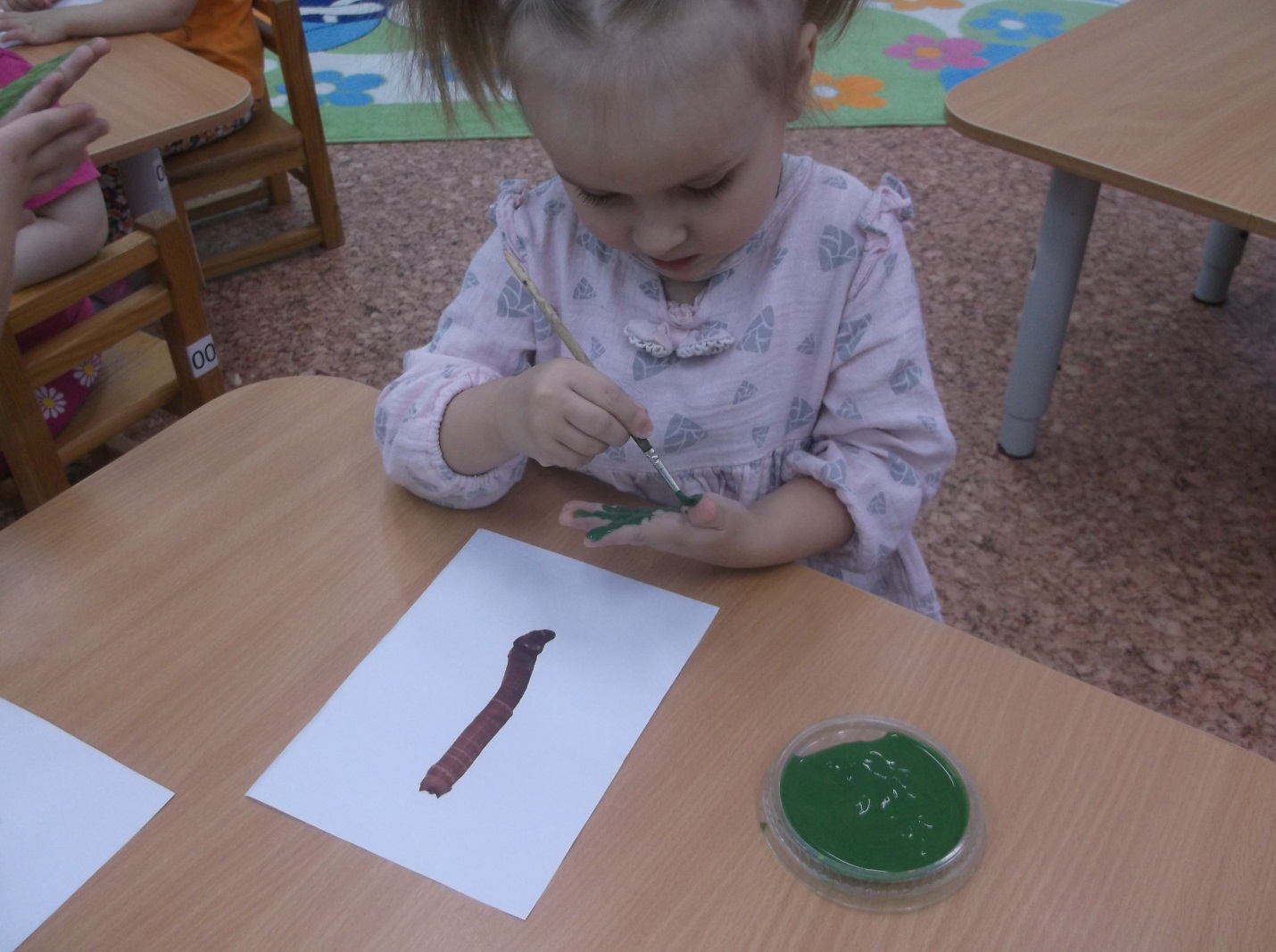 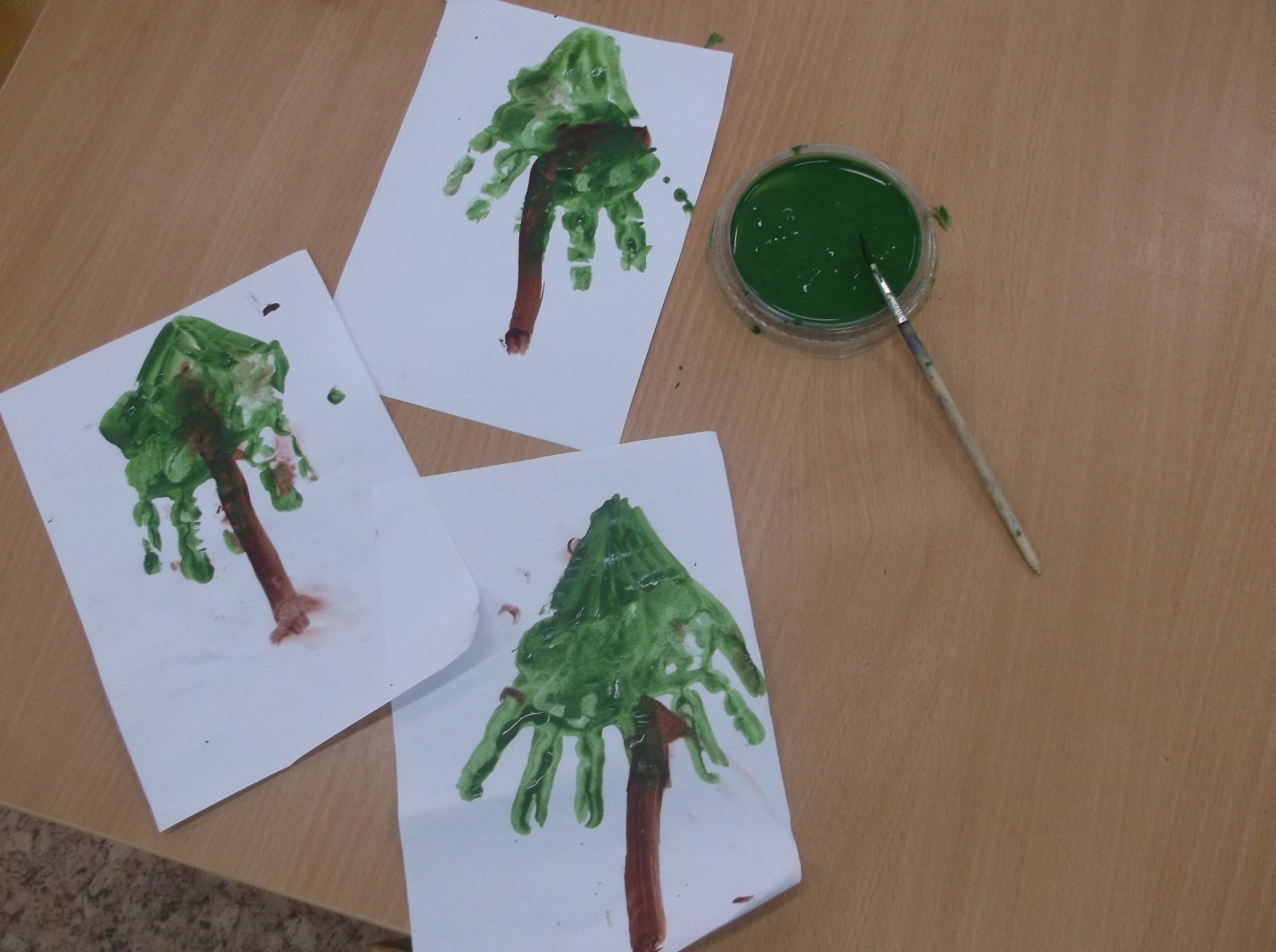 